RAMPS UK Application Form 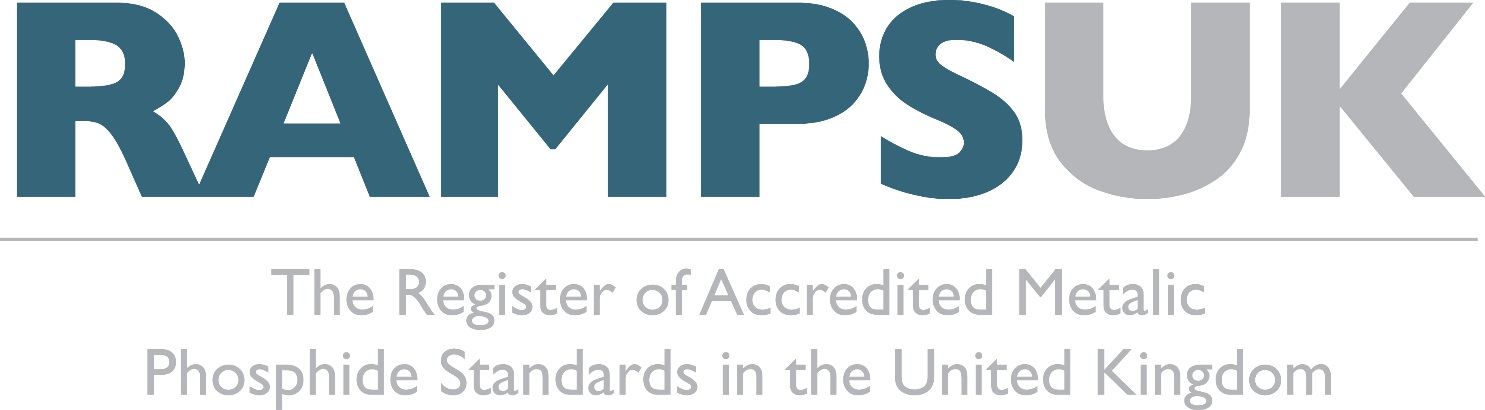 Application for Membership of the Register of Accredited Metallic Phosphide Standards in the United KingdomOffice Use onlyApril 2013AIMS & OBJECTIVESBASIS RAMPS Limited has been formed as a company limited by guarantee by the main importers of Metallic Phosphides in the UK along with distributors and other interested parties to deliver the following outputs:The establishment and continuation of RAMPS UK as a trade association made up of a committed cross industry group responsible for the development and delivery of the safe and controlled use and supply of phosphine.A communication strategy to promote the uptake and compliance to current and future requirements and help affected groups meet and adhere to external standards set under legislation.Development and implementation of a code of best practice for use of phosphine, including operator training and certification by assisting in the development of a recognised and certificated qualification based on the need to prove user competence.To ensure by means of independent audit that distributors are able to meet the requirements for storage and distribution of the product and that they restrict the sale of the product to end users who hold an approved certificate in its use or to other stores who also meet the requirements of storage and distribution.Development of a register of approved suppliers and trainers to help guide users towards industry specialists with a commitment to best practice.To make information on legislative changes and compliance available to stockists and users of metallic phosphides.To provide information to emergency services in cases of accidental release or misuse of the products.Challenge changes in use and legislation on behalf of the (UK) industry to ensure the continued and sustainable use of the products.Why Join RAMPS (UK)?RAMPS (UK) has been established as a form of self-regulation of the use of metallic phosphide products, which will precede the 2015 Sustainable Use Directive. This gives our industry the opportunity to plan our regulatory way forward, rather than have draconian measures enforced on us.As a member of RAMPS (UK), you will be able to benefit in several ways within your working environment. Once you have the required training and accreditation, not only will you be on one of the RAMPS (UK) registers, but you will also be a signatory to the RAMPS (UK) Code of Practice (R-COP), and have free access to advice and a 24 hour emergency hotline.As a user of metallic phosphides you will:Demonstrate to stockists that you are a trained and competent user of such products.Provide reassurance to your customers that you are qualified and professional in your business practices.Be able to use the RAMPS (UK) Approved logo on your vehicle and business documents.Benefit from being recommended to customers by RAMPS UK.As a stockist of metallic phosphides you will be able to:Demonstrate that you are a trained and responsible stockist.Evidence that you comply with the restricted sale of such products.Use the RAMPS (UK) approved logo at your shop, store and on business documents.Benefit from being a recommended stockist by RAMPS UK to the membership.As a trainer you will be able to:Complete the City and Guilds level 2 qualification in The Use of Aluminium Phosphide (as approved by OfQual).Be recommended by RAMPS UK as a source of accredited training.Use the RAMPS UK Approved logo on business material.All members will have an opportunity to lobby decision makers regarding emerging issues, concerns and regulation.TYPES OF MEMBERSHIPEvery Member, will receive regular news bulletins and updates published by RAMPS UK and be invited to events and seminars where the Association will be attending or presenting.For full details of the Membership requirements and the relevant Terms and Conditions please refer to the Articles of the Association which are available on request from the RAMPS office by email info@ramps-uk.orgFull Members are companies and individuals who are specifically involved in the sale, supply, training relating to, and or use of metallic phosphide products.    Associate Members are individuals who can demonstrate compliance with the necessary external regulatory standards, who are considered to be able to demonstrate they are conversant with the aims and intents of the Association, and who agree to promote such aims and intents in a constructive and responsible manner. Observer Members are persons and organisations invited by the company to support the company in promoting the aims of RAMPS UK.  They will be typically Government Agencies and other industry bodies.    Obligations on Members of RAMPS UK – please refer to the RAMPS website http://www.ramps-uk.org/types-of-membership/I have read and understand the conditions of membership and agree to abide by themPlease complete all relevant detailsType of Business / Organisation (Please tick all that apply)Relevant Professional Qualifications (e.g City & Guilds, Lantra)Other relevant Professional Qualifications (e.g. First Aid, Trainers, NSK, BASIS)In order to be a RAMPS stockist you must have an independent annual inspection of your premises.  Address of storage premises - if applicable.  (Stockists only)Other organisational / Professional Memberships (business related)	Product Types sold, supplied, trained for, or usedFor Office Use OnlyRAMPS UK Membership Number 300Date ReceivedName of Applicant / organisationDate acceptedSigned:Print:Date:DateCompany NameContact NamePosition HeldHead Office AddressPostcodePostcodeEmail AddressTelephone NoMobile NoMobile NoStockistPCOAg/hort userAdvisorTrainerOtherOtherQualification NameCertificate NoDate AchievedQualification NameCertificate NoDate AchievedInspecting bodyCertificate / Registration NumberDate of last inspectionThe company is / is not a stockist The company is / is not a stockist The company is / is not a stockist AddressPostcodeTelephone NoEmail AddressVertebrate Control AgentsYes / NoInvertebrate Control AgentsYes / NoAcceptedNot AcceptedJoining DateDate resignedMembership typeFullFullAssociateObserverDate invoicedInvoice NumberMembership NumberMembership NumberNotes:Notes:Notes:Notes:Notes: